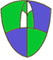 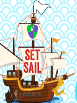 The focus for this term will be:Literacy and English:Reading – Analysing a text using Bloom’s Questions.Phonics using Phonics InternationalReflective reading tasks focusing on both fiction and non-fiction texts.Fact and opinionWriting – Continuing to use VCOP during writing tasks.Using adjectives, nouns, verbs and adverbs to make our writing interesting.Storywriting – looking at start, middle and end.Persuasive writing – should an area be cleared of trees to build a new home?Talking & Listening – Class discussionsPresentation of an animal/insectNumeracy and Mathematics:Measure- weight, distance and volumeMultiplication and divisionData HandlingHealth and Wellbeing:P.E. – We will be working on our fitness in circuit activitieWhat makes us healthy- including the Eatwell plate and teethInterdisciplinary Learning:The Great Outdoors- Looking at lifecycles, weather, food chains, Buddhism etcAny other information:We will have outdoor P.E on a Wednesday and indoor P.E on a Wednesday or Friday.  Please unsure appropriate P.E kits are in school.